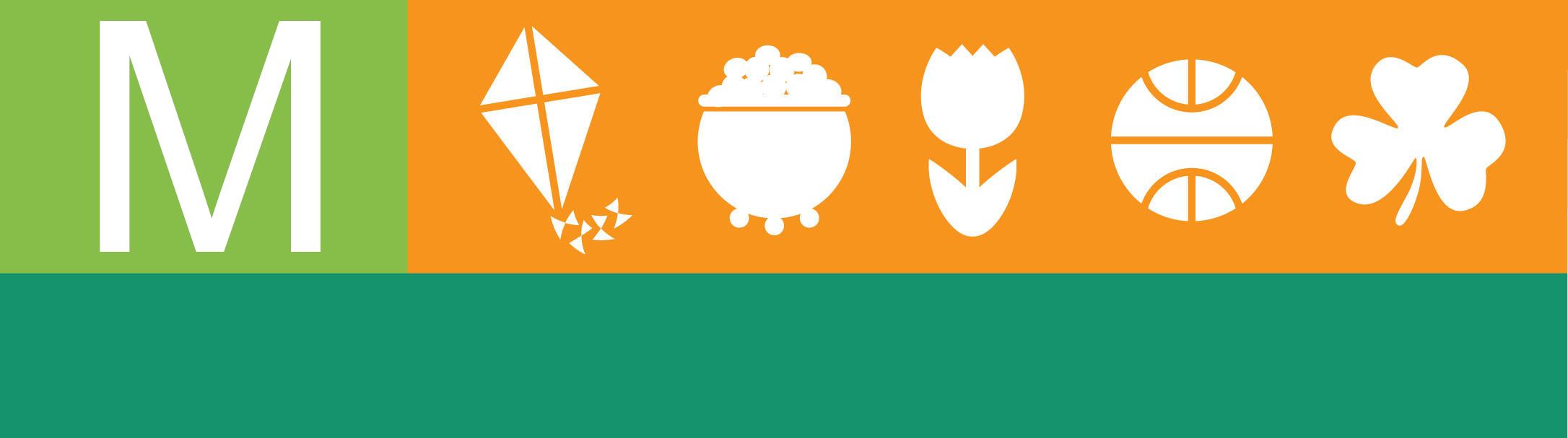 His mercies are new every morning; great is your faithfulness.Lamentations 3:23SUNDAYMONDAYTUESDAYWEDNESDAYTHURSDAYFRIDAYSATURDAY129:00 am   WELCA Quilting5:30 – 6:15 pm  Lenten Supper6:15 – 7:00 pm Lenten Worship/Ashes/Holy CommunionAsh Wednesday34529:00 am   WELCA Quilting5:30 – 6:15 pm  Lenten Supper6:15 – 7:00 pm Lenten Worship/Ashes/Holy CommunionAsh Wednesday8:30 am fill food bagsPastor Michael’s SabbathChurch office closedFirst Sunday in Lent	67891011129:00 am  Worship/Holy Communion10:00 am Sunday School10:00 am Coffee Fellowship9:00 a, WELCA Quilting5:30 – 6:15 pm  Lenten Supper6:15 – 7:00 pm Lenten Worship7:00 pm Council Meeting8:30 am fill food bagsPastor Michael’s SabbathChurch office closed9:30 am WELCA Unit MeetingSecond Sunday in Lent	131415161718199:00 am  Worship10:00 am Sunday School10:00 am Coffee Fellowship10:00 am Luther League Easter planning meetingDaylight Saving Time Begins11:00 am Food Truck and NAPS Delivery9:00 a, WELCA Quilting5:30 – 6:15 pm  Lenten Supper6:15 – 7:00 pm Lenten Worship8:30 am fill food bagsSt. Patrick’s DayPastor Michael’s SabbathChurch office closed1:00 pm Baby shower for Amanda Sundin and Michael HoltkampThird Sunday in Lent	202122232425269:00 am  Worship/Holy Communion10:00 am Sunday School10:00 am Coffee Fellowship 5:00 pm  Tater Tot Hotdish BakeoffSpring Begins9:00 a, WELCA Quilting5:30 – 6:15 pm  Lenten Supper6:15 – 7:00 pm Lenten Worship8:30 am fill food bagsPastor Michael’s SabbathChurch office closedFourth Sunday in Lent	27282930319:00 am  Worship10:00 am Sunday School10:00 am Coffee Fellowship9:00 a, WELCA Quilting5:30 – 6:15 pm  Lenten Supper6:15 – 7:00 pm Lenten Worship8:30 am fill food bags